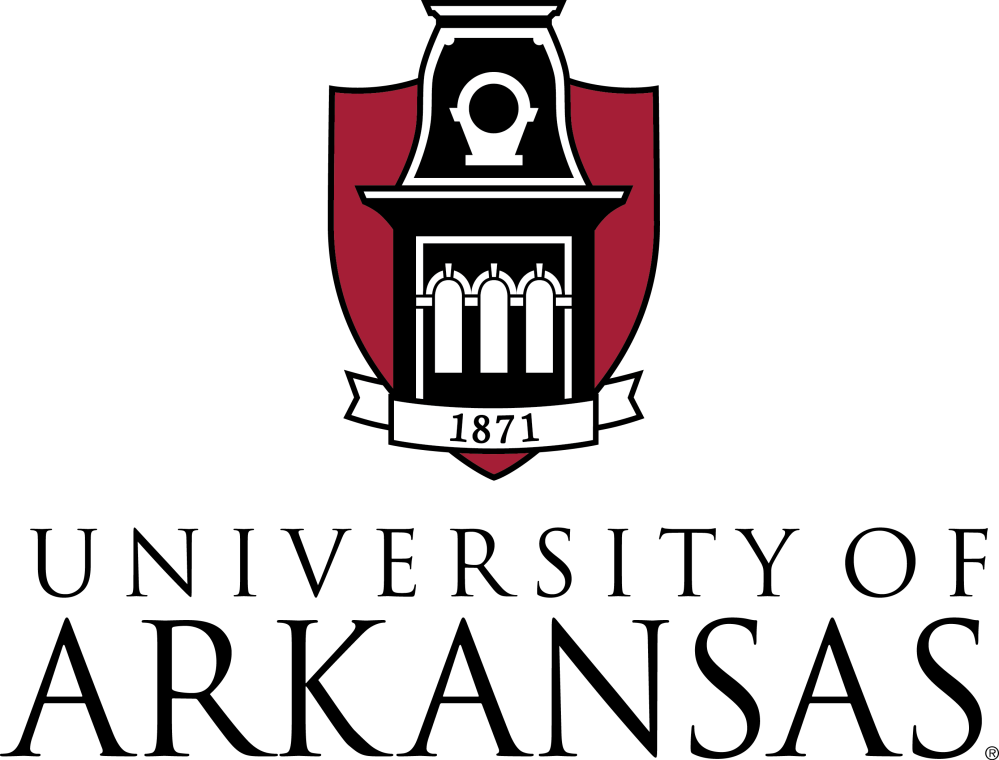 J. William Fulbright College of Arts and SciencesDepartment of Music Graduate Student HandbookUniversity of Arkansas Department of Music 12/2023Directory by AreaADMINISTRATION AND STAFF:Alan Gosman, Department Chair Er-Gene Kahng, Associate ChairTomoko Kashiwagi, Associate ChairEr-Gene Kahng, Director of Graduate StudiesJustin R. Hunter, Director of Undergraduate Studies Kim Jones, Director of Community Music SchoolKelli Van Pelt, Administrative Support Supervisor, Music Connie Vick, Administrative Support Supervisor, Band Carla Summers, Administrative Staff IIIJ.R. Hinkson, Associate Director of Band Finance, Marketing, and Operations Christopher Scherer, Percussion Logistics and Music Events Coordinator Britt Graves, Student Services and Communications ManagerAdam Putman, Technical DirectorBAND:Chris Knighten, Director of BandsJeff Summers, Associate Director of Bands Chase Jones, Assistant Director of BandsW. Dale Warren, Senior Wind Band ConductorBRASS:Katelyn Halbert, Horn Cory Mixdorf, TromboneBenjamin Pierce, Tuba and Euphonium Richard Rulli, TrumpetCENTER FOR BLACK MUSIC:Kurt Carr Leo DavisAmanda Lenora Green Turner Jake HertzogAlisa Lola Jones Matthew MihalkaJeffrey Allen Murdock, Founding Director, Arkansas Center for Black MusicRod VesterCHOIR:Stephen Caldwell, Associate Director of Choral Activities Jeffrey Murdock, Director of Choral ActivitiesJAZZ STUDIES:Claudia Burson, Jazz Piano Lauren Clare, VoiceJake Hertzog, Guitar Susumu Watanabe, LecturerNikola Radan, World Music Ensemble Richard Salonen, Jazz Lab Ensemble Fernando Valencia, PercussionMUSIC EDUCATION:Daniel Abrahams - Area Coordinator Alice M. Hammel, LecturerJanet Knighten, Instructor Dale Misenhelter, ProfessorJeffrey Allen Murdock, ProfessorW. Dale Warren, ProfessorMUSIC INDUSTRY & TECHNOLOGY:Lendell Black, InstructorBryan C. Hembree, Director, Arts & Culture Jake Hertzog, Assistant ProfessorKenneth J. Lamb, Lecturer Nikola Radan, InstructorMUSICOLOGY:Christa Bentley, Area Coordinator Amy Nicole Cooper, Instructor Justin R. Hunter, EthnomusicologyMatthew Mihalka, Musicology and EthnomusicologyMUSIC THEORY, COMPOSITION:Jeremy Allen – Music Theory Alan Gosman - Area Coordinator Marshall Jones - Music TheoryRobert Mueller - Composition, Music TheoryOPERA:Jonathan Stinson, Director of Opera TheatreORCHESTRA:Robert Mueller, Symphony OrchestraJesse Collett, Chamber OrchestraPERCUSSION:Chalon Ragsdale, Area Coordinator Fernando Valencia, InstructorPIANO:Claudia Burson, InstructorTomoko Kashiwagi, Area Coordinator Erik Lawrence, InstructorScott Montgomery, OrganMiroslava Panayotova, Teaching Assistant Professor Henry Runkles, Director of Class PianoXiting Yang, Teaching Assistant ProfessorSTRINGS:Er-Gene Kahng, Violin - Area Coordinator Timothy MacDuff, violaPecos Singer, cello Garrett Jones, double bassWOODWINDS:Nophachai Cholthitchanta, Clarinet – Area Coordinator Theresa Delaplain, OboeCatalina Ortega, Flute Sarah Hetrick, SaxophoneRachel Frederiksen, BassoonLia Uribe, Bassoon, Associate DeanVOICE:Lauren Clare – Voice, Area Coordinator Amanda Green Turner, VoiceMoon-Sook Park, Voice Jonathan Stinson, VoiceTABLE OF CONTENTSIntroductionMaster’s Degree and Certificate Programs OfferedAdmissionAdvising, Registration & SchedulingGraduate Studies CommitteeGraduate AssistantsPolicies and ResourcesDegree Recital ReservationsLockersCollaborative PianistsDEPARTMENT OF MUSICINTRODUCTIONWelcome to The University of Arkansas Department of Music. In this handbook, we organize various policies and information affecting graduate students. Please refer to the Graduate Catalog to confirm all requirements for graduate education.In conjunction with this handbook, the Graduate Catalog, and the current Schedule of Classes, the Graduate Coordinator, Dr. Er-Gene Kahng will serve as your advisor. Advising takes place twice a semester, (August and November; January and April).This handbook outlines the details of progress between taking the Diagnostic Exams and applying for graduation. You will find steps to apply for graduate school, an application for graduate assistantships, audition information, curriculum guides for all Masters programs, a list of graduate faculty, advising procedures, assistantship duties and issues, a record of yearly progress, and reminders concerning the final term. The Graduate School and International Education website can also provide further information.Step 1: Application and AcceptanceProspective students must apply to The Graduate School. The Department of Music operates on rolling admission; however, applicants are encouraged to apply early, and Graduate Assistantship decisions are usually decided around April of each year. Domestic applications will be processed through the Graduate School; International applications will first go through the International Admissions Office. All applicants, regardless of citizenship, whose first language is not English, must meet the University’s English Language Proficiency requirement by submitting a minimum score on an approved standardized test of English Language Proficiency (TOEFL or IELTS).Graduate students who earned a bachelor’s or master’s degrees from U.S. institutions or from foreign institutionswhere the official and native language is English are exempt from this requirement.Step 2: Take Music History and Theory Diagnostic Exams(Except for MM Education and Online Music for Special Needs Students) Tests are administered dhe first week of the semester (usually, theStep 3: Advising; Consult major professor; plan the sequence of coursework in degree plan Submit Committee Form with Dr. KahngMasters Committee Form Certificate Committee FormStep 4: FINAL SEMESTERApply for graduationFinish Thesis/project and defend or perform final recitalForm your exam committee (of three): take written and oral exams File Record of Progress form – submit to Dr. KahngRecord of Progress for MM Students here Record of Progress for Certificate students hereMASTER’S DEGREE AND CERTIFICATE PROGRAMS OFFEREDDegrees ConferredMaster of Music - M.M. (MUSC)Master of Music in Black Sacred Music Graduate CertificatesAdvanced Performance (non-degree)Certificate in Music Education for Special Needs Students (online)Certificate in Black Sacred MusicAreas of Concentration for the Master of MusicPerformanceCollaborative PianoCompositionMusic TheoryMusic HistoryInstrumental and Choral ConductingMusic EducationCurriculum Guides https://catalog.uark.edu/graduatecatalog/procedures/ADMISSIONADVISING, REGISTRATION & SCHEDULINGRequirements for the Master of Music DegreeIn addition to the general requirements of the Graduate School the following must be met:All candidates pursuing the Master of Music (except for Music Education) are required to take a diagnostic exam (entrance exam) for aural and written music theory and music history prior to the beginning of their first semester of study. These exams are scheduled the week before classes begin in the fall semester. Any student diagnosed with deficiencies will be required to register for remedial courses.Candidates needing to augment their piano skills will be required to take additional piano study. Candidates are required to take comprehensive written examinations followed by an oral examination after the completion of coursework.All candidates must participate in at least one ensemble per semester throughout their residence unless pursuing a concentration in Composition, Music Theory, Music History, or Music Education.Candidates for the Master of Music in Music History are expected to have or acquire reading and writing proficiency in the foreign language corresponding to their field of research.Final Semesterhttps://graduate-and-international.uark.edu/graduate/current-students/commencement- graduation.phpThere are several things that must happen before you can graduate.First, you must apply for graduation. Early in the final semester visit the office of the Graduate School and ask for the papers that need to be filed. With the help of your major professor you will ask three graduate music faculty members with whom you have worked during the course of study to serve as the committee for your final comprehensive exams that will take place before the end of the semester.There are two comprehensive examinations; a written one followed approximately one week later by an oral one. The written examination questions are given to the committee chair who then gives the questions to the candidate to answer on the day of the written examination. It is customary to ask committee members how to prepare for their questions. Generally, about 4 to 6 hours are set aside to answer these questions.A week or so later the candidate will schedule an hour and a half session with the committee for the oral examination. The oral questions can be about the written answers or can address other degree-related information. At the successful completion of the exams each committee member will sign Record of Progress Form found at: http://grad.uark.edu/forms/student/progress-record.pdf. This form must be signed by the graduate advisor and by the department chair. The candidate is responsible for taking it to the Graduate School.A project/thesis requires another committee. Your project/thesis advisor will be helpful in selecting members for this committee. At the completion of the project/thesis there will be a defense, and it will be submitted to the graduate school for the library. (Please note that the project/thesis defense does not replace either of the comprehensive examinations.)GRADUATE STUDIES COMMITTEEYour committee will serve as your advisory committee, for advice and guidance on course requirements and administering the comprehensive exam for non-thesis masters’ students. If you will have a thesis, you will also create a thesis committee (who can also be your advisory committee), which will oversee the writing of your thesis. The forms necessary to constitute these committees are available on the Graduate School website: grad.uark.edu/graduate/current-students/forms.phpGRADUATE ASSISTANTSGraduate students may apply for Graduate Assistantships (GA) when they apply to their program. A GA provides monthly pay and a tuition waiver in exchange for 10 or 20 hours per week of work. Students can visit the Human Resources website (hr.uark.edu) or search in Workday for graduate assistant positions currently available.RULES AND REGULATIONS PERTAINING TO ASSISTANTSHIPSIntroductionGraduate assistantships are awarded to graduate students who are regularly admitted into the Graduate School and accepted into a graduate degree or certificate program. To support consistent good practice in the treatment of graduate assistants and the allocation of graduate assistantships, the Graduate School has formally established the following policy guidelines concerning base pay rates, tuition waivers, and workloads. Any variation from these policies must be recommended by the administrator of a campus unit and approved by the Dean of the Graduate School. The Graduate School retains the right and responsibility to terminate any assistantship which violates these policies.It is the policy of the University of Arkansas to promote graduate study by offering qualified students financial assistance via graduate assistantships without regard to race, color, sex, creed, sexual preference, or national origin.It is incumbent upon the University to insure that: (1) all recipients of Graduate Assistantships progress toward completion of their programs; (2) all Graduate Assistants are treated equitably with regard to both their base pay rates and duties; and (3) in the administration of the foregoing, the University recognizes the diversities existing among programs within and among the departments and colleges of the University of Arkansas. In order to implement the spirit of the foregoing stated policy, the following rules and regulations shall be applied.Obligations of Graduate AssistantsGraduate Assistants may be assigned duties in teaching, research, and administrative assistance. The work requirements of a Graduate Assistant may be a combination of such duties.Graduate Assistantships are normally granted for a 25% or a 50% appointment.Work assignments involve 20 hours per week (50 percent appointment) or 10 hours per week (25 percent appointment) as defined by the Chair; or serving as the instructor of record for a maximum of up to two 3-hour courses. If a student is absent from their work assignment, a supervisor may ask them to make up the work in subsequent weeks if the total hours per week do not exceed 30 hours. This accommodation can only be provided for domestic students as Homeland Security visa restrictions prohibit international students from working more than 20 hours per week.For each assistantship appointment, the Graduate Assistant must perform assigned duties and make satisfactory progress toward the graduate degree. Satisfactory progress includes:earning at least 6 (or 9, if on a 25% appointment) credit hours per Fall/Spring semester and at least 3 for summer sessions (see Enrollment Guidelines: grad.uark.edu/graduate/current-students/registration-enrollment/enrollment- guidelines.php) All degree-related registration, including thesis or dissertation, counts toward this requirementmaintaining a cumulative GPA of at least 2.85 on all work taken for graduate credit.A 50% appointed Graduate Assistant must register for a minimum of 6 credit hours and may register for a maximum of 15 credit hours per semester, although this limit may be exceeded with approval of the Graduate School. A 25% appointed Graduate Assistant must register a minimum of 9 credit hours and may register for a maximum of 15 credit hours per semester, although this limit may be exceeded with approval of the Graduate School. Graduate Students who fall below these minimums may be terminated from the assistantship.Graduate Assistants who resign or are terminated from their graduate assistantship appointments, whether they withdraw from the University, will be required to reimburse the appropriate University account for the tuition and fees paid on their behalf proportionate to the length of time remaining on the appointment during the current semester according to Board of Trustees Policy 520.9.International Graduate Assistant English Language Proficiency RequirementInternational Graduate Assistants whose native language is not English and who hold a Graduate Assistantship that requires direct contact with undergraduate students as an instructor of record for either a course, laboratory, or drill must meet the University’s Graduate Assistant English Language Proficiency Requirement.Details on this requirement may be found on the Graduate School website: iao.uark.edu/graduate-studies/english-proficiency.phpThis requirement may not be waived under any circumstance.Appointment Terms, Termination, Eligibility for ReappointmentAppointment for Graduate Assistants should be for one or both semesters of a nine- month academic year or for a twelve-month fiscal year. Where appropriate, additional appointments may be made for summer periods for those on 9-month appointments.A Graduate Assistant who fails to maintain normal progress toward a degree or who fails to maintain a cumulative graduate GPA of 2.85 on all work taken at this University, or who fails to satisfactorily perform assigned duties may have the appointment terminated at the end of the semester in which the deficiency occurs. Board of Trustees policy 500.1 provides information about the termination of assistantships. The Associate Dean of the Graduate School shall be notified of all terminations for cause or convenience.To be eligible for reappointment, a Graduate Assistant must have made satisfactory progress toward a degree with a cumulative graduate grade point average of at least 2.85; and must have demonstrated satisfactory performance of services normal to positions held.Limits on Number of Appointments to a Graduate AssistantshipStudents pursuing a master’s degree may receive financial support as a graduateassistant for no more than six semesters, excluding summer appointments.Students pursuing post-master’s degrees may receive financial support as a graduate assistant for no more than ten semesters beyond the master’s degree, excluding summerStudents pursuing a doctoral degree beginning with the baccalaureate degree may receive financial support as a graduate assistant for no more than twelve semesters beyond the baccalaureate degree.Petitions for exceptions to these rules may be approved by the Graduate Dean.Graduate Assistantship Base Pay Rates, Tuition Payments, and General Registration FeesAll graduate students appointed to the position of graduate assistant, and whose percent appointment is equal to or greater than 25% shall, for tuition and fee purposes, be considered as residents of the State of Arkansas. Non-resident tuition shall be waived.The resident tuition for all graduate students appointed to the position of graduate assistant whose percent appointment is equal to or greater than 50% shall be paid from the appropriate University account or by the division/department/grant designated by the unit who is appointing the Graduate Assistant. These tuition benefits are limited to degree related credit enrollment costs and do not encompass costs for non-degree related elective courses, audited courses, late registration fees, drop-add fees, international student fees or any other similar costs. However, departments may petition to the Graduate Dean for audited courses, courses outside of the major, and ELAC courses, if they feel that these are necessary for the student to take.Minimum base pay rates shall be established by the Graduate School for all graduate assistantships at the beginning of each fiscal year. The actual pay rate shall be set by the individual department or unit appointing the Graduate Assistant.Each unit appointing a Graduate Assistant shall insure that equivalent pay rates are provided for equivalent duties paid by the same funding source. Generally, this shall be interpreted to mean that within a unit, all graduate assistants at the Masters level will be paid the same stipend for the same general type of duty (e.g., teaching or research or administration) and the same workload classification (25%, 50%, etc.). Pay rates may differ from one type of duty to another.The University (as of July 1, 2023) currently requires a minimum base pay rate of$1,666.66 per month for a 50% GA at the Masters level.POLICIES & RESOURCESCourse Grades: Courses for which students have received a grade of “D” or “F” will not be accepted as meeting degree requirements. The full Grades and Marks policy may be found in the Graduate Catalog: catalog.uark.edu/graduatecatalog/objectivesandregulations/#gradesappealstextAcademic Dismissal/Probation: Students may be dropped from further study in the Graduate School if at any time their performance is considered unsatisfactory as determined by either the program faculty or the Dean of the Graduate School. Academic or research dishonesty and failure to maintain a specified cumulative grade-point average are considered unsatisfactory performance. Whenever a regularly admitted graduate student earns a cumulative grade-point average below 2.85 on graded course work taken in residence for graduate credit, they will be warned of the possibility of academic dismissal. When a graduate student has accumulated a minimum of 15 hours of graded course work taken in residence for graduate credit with a cumulative grade-point average below 2.85, and has received at least one warning, they will be academically dismissed from the Graduate School. The student’s degree program may request that the academic warning period be extended if the program can offer extenuatingcircumstances as a rationale and is willing to provide a plan of remediation for the student’ssuccess.Additional Courses Above Requirements: Students in master’s programs may take only six hours in addition to degree requirements to raise the grade point average necessary to graduate. If a student first encounters academic difficulty after they have already completed six credit hours for the degree beyond the minimum degree requirements, no additional courses may be taken.Enrollment Limits: Registration above 15 hours must be approved by the Graduate Dean. For registration in the summer, the enrollment limit is 12 hours without approval by the Graduate Dean. If a student is on a graduate assistantship, up to 15 hours of graduate enrollment duringthe spring or fall semesters or 12 hours during the summer will be allowed without the approved of the Graduate Dean. See Enrollment Guidelines on the Graduate School website: grad.uark.edu/graduate/current-students/registration-enrollment/enrollment-guidelines.phpFull-Time Status: Enrollment in nine semester hours (not including audited courses) is considered full-time for graduate students not on assistantship. For graduate assistants or students with research fellowships on 50 percent appointment or more, six semester hours (not including audited courses) of enrollment is considered full-time in the fall and spring semesters. Graduate assistants who are on a 25% or 50% appointment for a five-week summer term must earn at least three hours of graduate credit during the summer. However, these credits do not have to be earned in the same session as the appointment and may be taken at any time during the summer. Tuition and fees for graduate assistants on 50% appointments for a week summer term will be paid up to a maximum of 6 hours and for graduate assistants on 50% appointments for 10-12 weeks will be paid up to 9 hours. Students not on graduate assistantships or fellowships must be enrolled for six hours (not including audited courses) to be full time in the summer. Undergraduate courses may, with the approval of the Graduate Dean, be approved to meet the enrollment requirement for a graduate assistant in an individual semester. However, the student should check with the Office of Financial Aid to ensure that their current enrollment meets financial aid guidelines.DEGREE RECITAL RESERVATIONSStella Boyle Smith Concert Hall and Giffels Auditorium are available on-campus venues, but different venues may be available in particular semesters. There will be no degree recitals after Reading Day; the latest day to reserve a recital therefore will be the day before Reading Day of either semester. Students will be asked to complete a Pink Form and will coordinate with the office and their Recital Committee to ensure that the performer(s), committee and venue will be available.LOCKERSStudents who wish to reserve a locker can contact Britt Graves at the Music Office. The contents of the lockers must be emptied by the end of Spring semester.COLLABORATIVE PIANISTSThe department assigns collaborative pianists through a collaborative pianist request form. Currently, the department is able to support Degree Recitals, Department Honor Recitals (Spring semester), and Concerto/Aria Competition (in Fall). For studio recitals, short / long juries, and any other performance, performers will hire freelance pianists in the area.